March 2, 2021Docket No. A-2021-3024091Utility Code: 1123809CERTIFIEDTIFFANY CHRISTIE MANAGING DIRECTOR SUPPLY ADVISORYEDISON ENERGY LLC545 METRO PL SOUTH STE 400DUBLIN OH   43017	RE: Electric Generation Supplier License Application Dear Ms. Christie:On February 10, 2021, the Public Utility Commission accepted Edison Energy, LLC’s application for an Electric Generation Supplier license.  The application was incomplete.  In order for us to complete our analysis of your application, the Energy Industry Group requires answers to the attached question(s).  Please be advised that you are directed to forward the requested information to the Commission within 30 days from the date of this letter.  Failure to respond may result in the application being denied.  As well, if Edison Energy, LLC has decided to withdraw its application, please reply notifying the Commission of such a decision.Please forward the information to the Secretary of the Commission at the address listed below.  When submitting documents, all documents requiring notary stamps must have original signatures.  Please note that some responses may be e-filed to your case, http://www.puc.pa.gov/efiling/default.aspx.   A list of document types allowed to be e-filed can be found at http://www.puc.pa.gov/efiling/DocTypes.aspx.  Your answers should be verified per 52 Pa Code § 1.36.  Accordingly, you must provide the following statement with your responses:I, ________________, hereby state that the facts above set forth are true and correct to the best of my knowledge, information and belief, and that I expect to be able to prove the same at a hearing held in this matter.  I understand that the statements herein are made subject to the penalties of 18 Pa. C.S. § 4904 (relating to unsworn falsification to authorities).The blank should be filled in with the name of the appropriate company representative, and the signature of that representative should follow the statement.In addition, to expedite completion of the application, please also e-mail the information to Jeremy Haring at jharing@pa.gov.  Please direct any questions to Jeremy Haring, Bureau of Technical Utility Services, at jharing@pa.gov (preferred) or (717) 783-6175.  							Sincerely,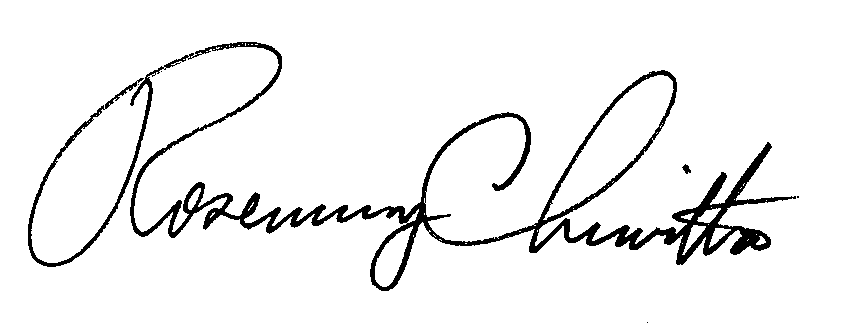 	Rosemary Chiavetta	SecretaryEnclosure Docket No.  A-2021-3024091Edison Energy, LLCData Requests1.	Reference Application, Section 2.b, Formation Documents – Applicant failed to provide limited liability company formation documentation.  Please provide the missing documentation.2.	Reference Application, Section 4.a, Present Operations – Applicant stated it is currently doing business in PA.  Please explain, in detail, what operations are currently being performed in PA. 3.	Reference Application, Section 7.b, Financial Fitness – Applicant failed to provide documentation to demonstrate financial fitness.  Please provide financial fitness documentation that may include two recent consecutive years of financial statements, two recent consecutive years of income tax filings, and three recent consecutive months of bank statements.  4.	Reference Application, Section 7.e, Financial Fitness – Applicant failed to provide an E-mail address for their custodian of accounting records. Please provide an updated application page with the appropriate corrections. 5.	Reference Application, Section 8.e, Technical Fitness – Applicant failed to provide detailed professional resumes of its chief officers, to include detailed descriptions on all experience and activities including date ranges.  Please provide the missing documentation.  6.	Reference Application, Section 12, Notarized Proofs – Applicant failed to provide a notarized proof of publication for the Williamsport Sun-Gazette and the Philadelphia Daily News.  Please provide the notarized proofs of publication for the above newspaper.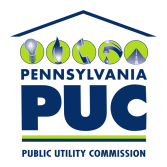 COMMONWEALTH OF PENNSYLVANIAPENNSYLVANIA PUBLIC UTILITY COMMISSION400 NORTH STREET, HARRISBURG, PA 17120IN REPLY PLEASE REFER TO OUR FILERosemary Chiavetta, SecretaryPennsylvania Public Utility Commission400 North StreetHarrisburg, PA 17120